Acompanhamento dA aprendizagemAvaliação 1. ASSINALE A ALTERNATIVA REFERENTE AOS SERES VIVOS E COMPONENTES NATURAIS DO AMBIENTE: A) SOLO, ÁGUA, ANIMAIS.  B) ÁGUA, BICICLETA, PLANTAS. C) ANIMAIS, CASA DE TIJOLOS, SOLO.D) ANIMAIS, PLANTAS, POSTE DE LUZ. 2. CIRCULE:OS SERES VIVOS COM A COR AZUL. OS ELEMENTOS NÃO VIVOS COM A COR VERMELHA.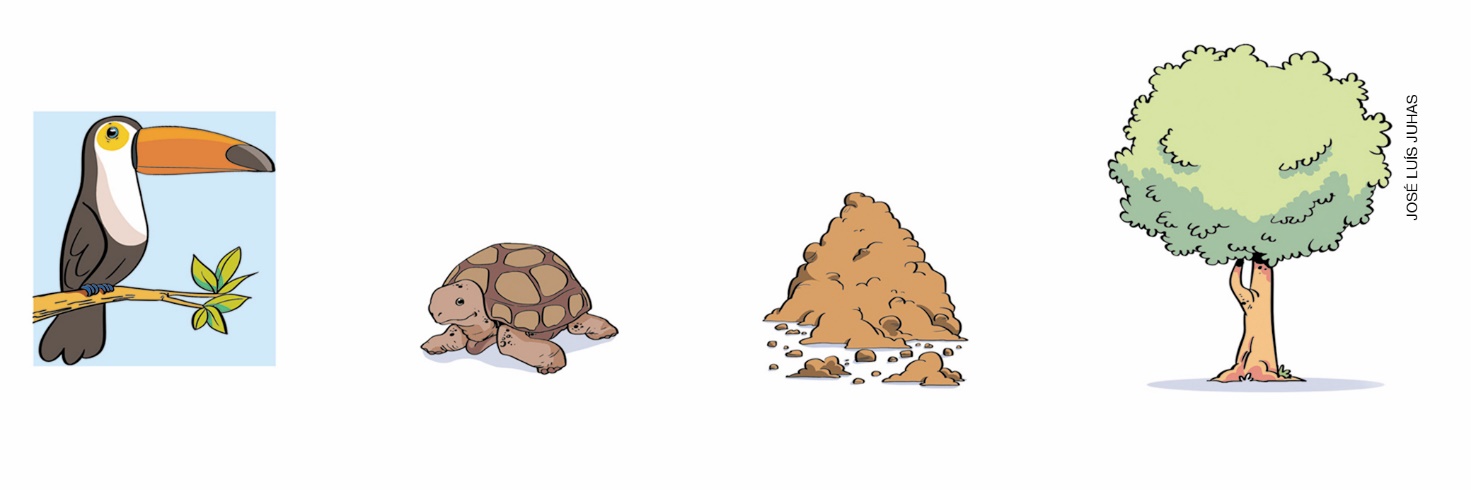 OS ELEMENTOS DA IMAGEM NÃO ESTÃO NA MESMA PROPORÇÃO. CORES-FANTASIA. 3. LIGUE OS ANIMAIS AO AMBIENTE EM QUE ELES SÃO ENCONTRADOS.  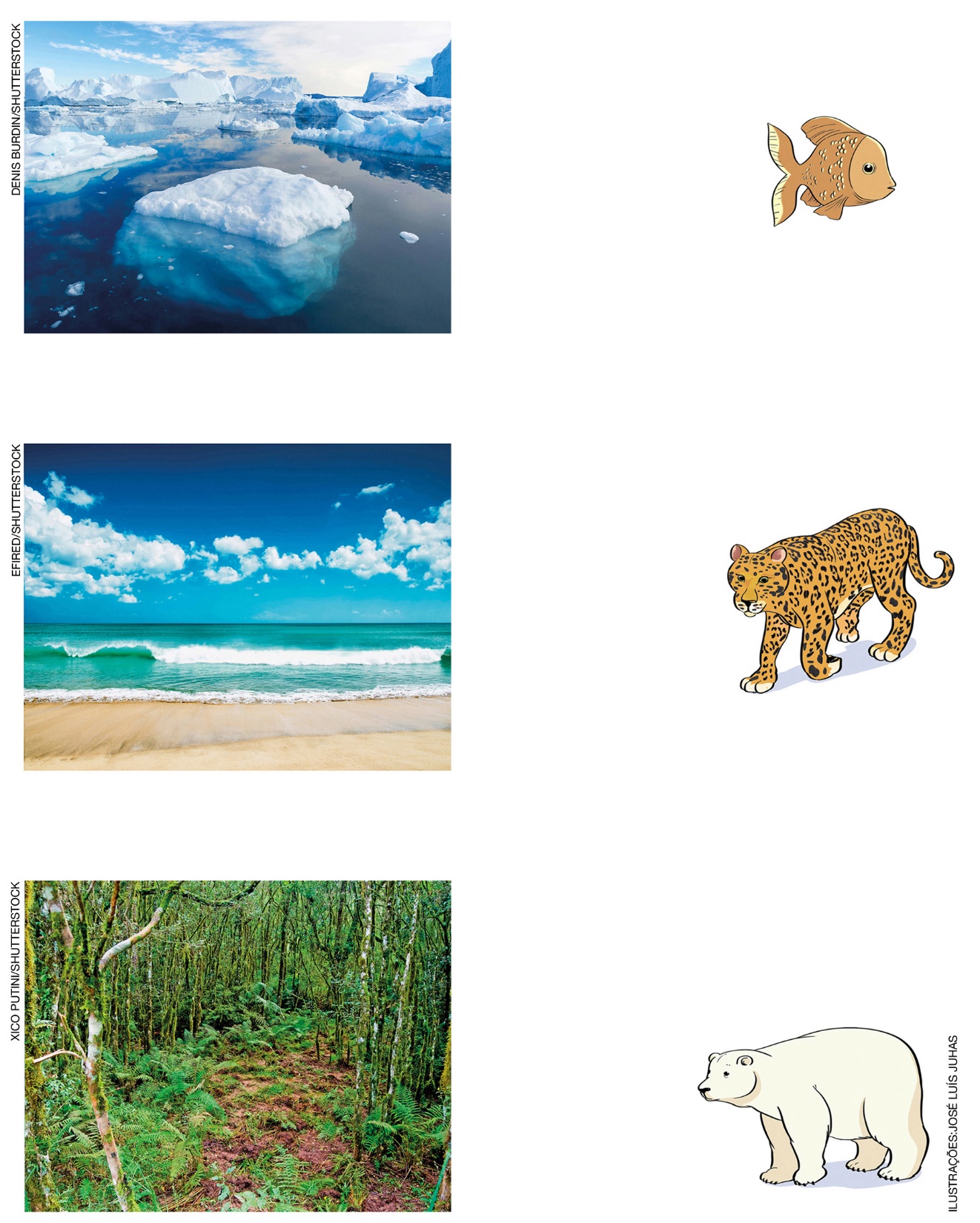 OS ELEMENTOS DA IMAGEM NÃO ESTÃO NA MESMA PROPORÇÃO. CORES-FANTASIA. 4. COMPLETE A CRUZADINHA UTILIZANDO AS PALAVRAS QUE FALTAM NAS FRASES. 1. OS SERES VIVOS PODEM SER AQUÁTICOS OU TERRESTRES.2. AS MINHOCAS VIVEM DENTRO DO SOLO, ELAS SÃO SERES _____________.3. OS NINHOS, TOCAS E CASAS SÃO COMPONENTES _________ PELOS SERES VIVOS. 4. AS PLANTAS PRECISAM DA _________________PARA PRODUZIR SEU ALIMENTO.5. NEM TODOS OS SERES VIVOS HABITAM A _____________, MAS TODOS PRECISAM DELA PARA SOBREVIVER.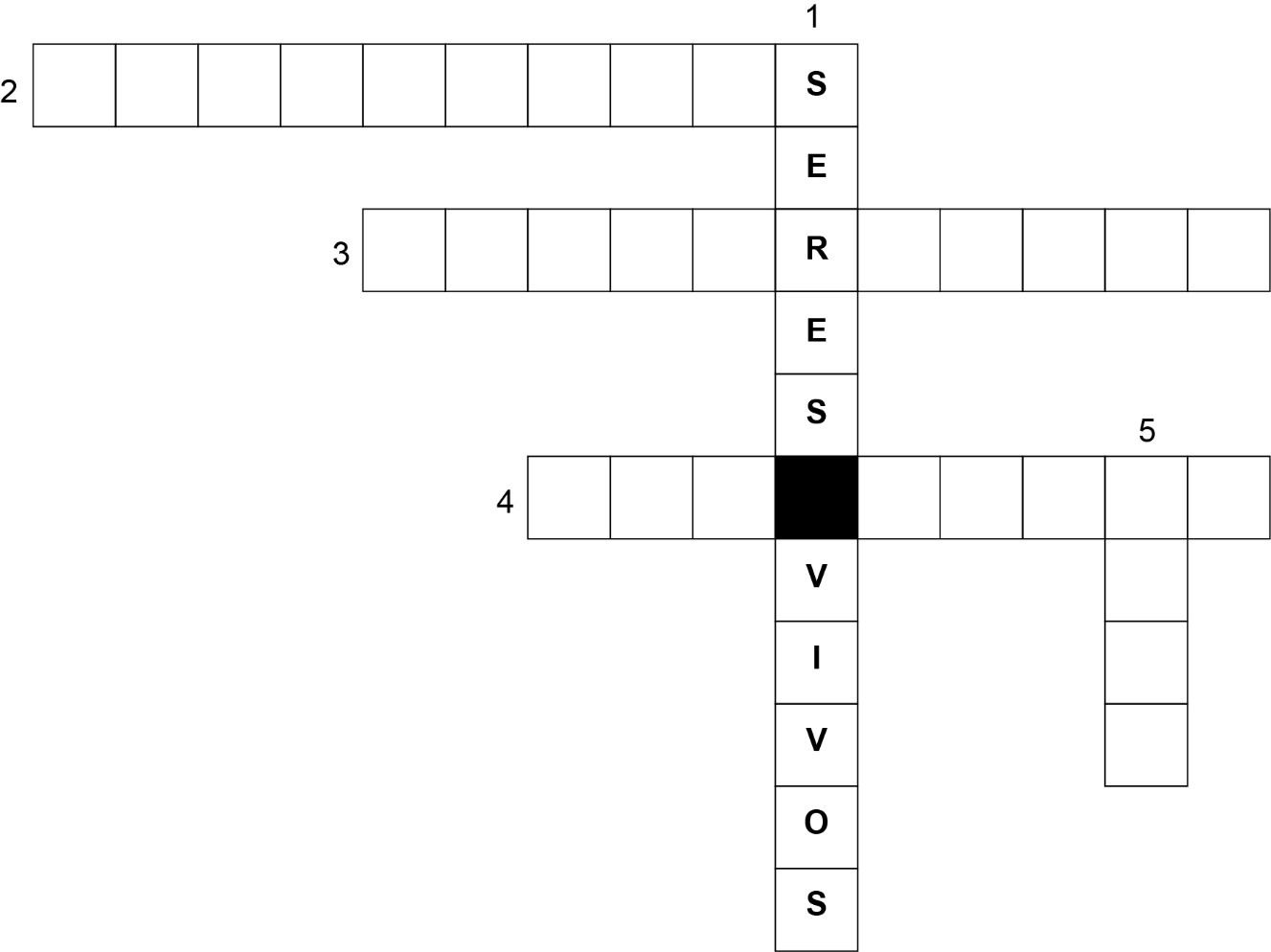 5. EM GERAL, A TEMPERATURA DURANTE A NOITE É:A) IGUAL À DO DIA.B) MAIS SECA. C) MAIS QUENTE.  D) MAIS FRIA. 6. COMPLETE A FRASE COM AS PALAVRAS DO QUADRO.O _________________ ILUMINA E AQUECE O PLANETA TERRA. A _________________ É FUNDAMENTAL PARA A PRODUÇÃO DE ALIMENTO DAS_______________________. 7. PREENCHA O PERÍODO DO DIA E O TAMANHO DE CADA SOMBRA ABAIXO.8. QUAL DOS OBJETOS ABAIXO FICA MENOS QUENTE QUANDO EXPOSTO AO SOL?9. MARQUE UM X NO MATERIAL QUE AQUECE MAIS RÁPIDO QUANDO EXPOSTO AO SOL:(    ) CADEIRA DE METAL.(    ) CADEIRA DE MADEIRA.10. ASSINALE A ALTERNATIVA QUE TRAZ A SEQUÊNCIA CORRETA DO CICLO DE VIDA DE UM SER VIVO. A) NASCE, MORRE, CRESCE E SE DESENVOLVE.B) NASCE, CRESCE, PODE SE REPRODUZIR E MORRE. C) NASCE, PODE SE REPRODUZIR, MORRE E CRESCE.  D) NASCE, MORRE E SE DESENVOLVE.  11. ASSINALE O QUE NÃO É UMA CARACTERÍSTICA DE TODOS OS SERES VIVOS:A) SE ALIMENTAR.B) NECESSITAR DE ÁGUA. C) PRODUZIR FLORES E FRUTOS.D) RESPIRAR. 12. MARQUE (V) PARA VERDADEIRO OU (F) PARA FALSO NAS AFIRMATIVAS ABAIXO.(    ) OS SERES VIVOS NASCEM, CRESCEM, PODEM SE REPRODUZIR E MORREM.(    ) AS PLANTAS NÃO SE REPRODUZEM, POR ISSO NÃO SÃO SERES VIVOS.(    ) A MAIORIA DOS ANIMAIS SE LOCOMOVE EM BUSCA DE ALIMENTO E ÁGUA.(    ) OS ANIMAIS E PLANTAS PRECISAM DE ÁGUA PARA SOBREVIVER.13. CIRCULE A IMAGEM QUE REPRESENTA UMA RELAÇÃO ENTRE SERES VIVOS.  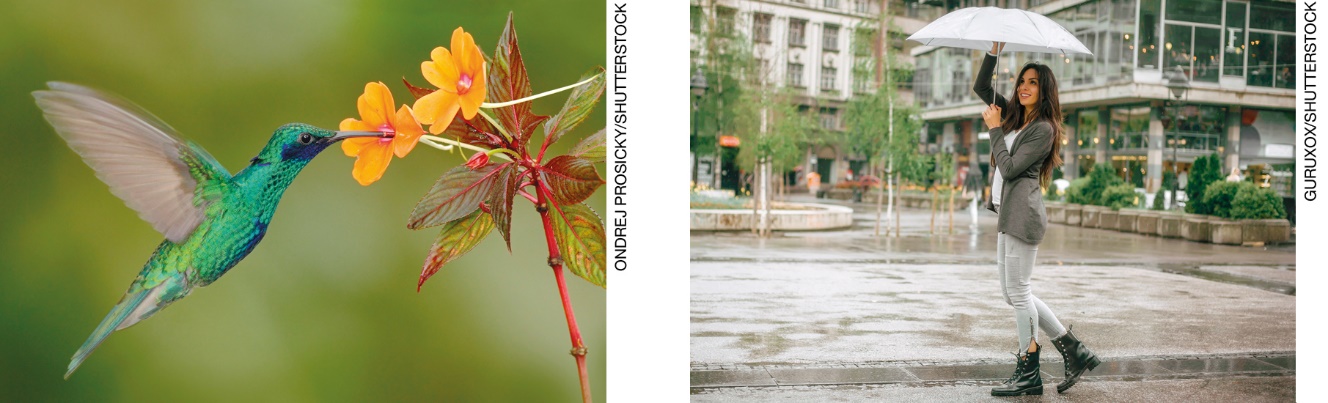 14. ASSINALE A ALTERNATIVA COM A ATITUDE QUE NÃO AJUDA A CUIDAR DO AMBIENTE:A) ECONOMIZAR ÁGUA.B) REDUZIR O CONSUMO DE ENERGIA. C) CONHECER O AMBIENTE.  D) JOGAR LIXO NOS RIOS. 15. A IMAGEM A SEGUIR MOSTRA O LIXO DESCARTADO DE MANEIRA ERRADA NO OCEANO.  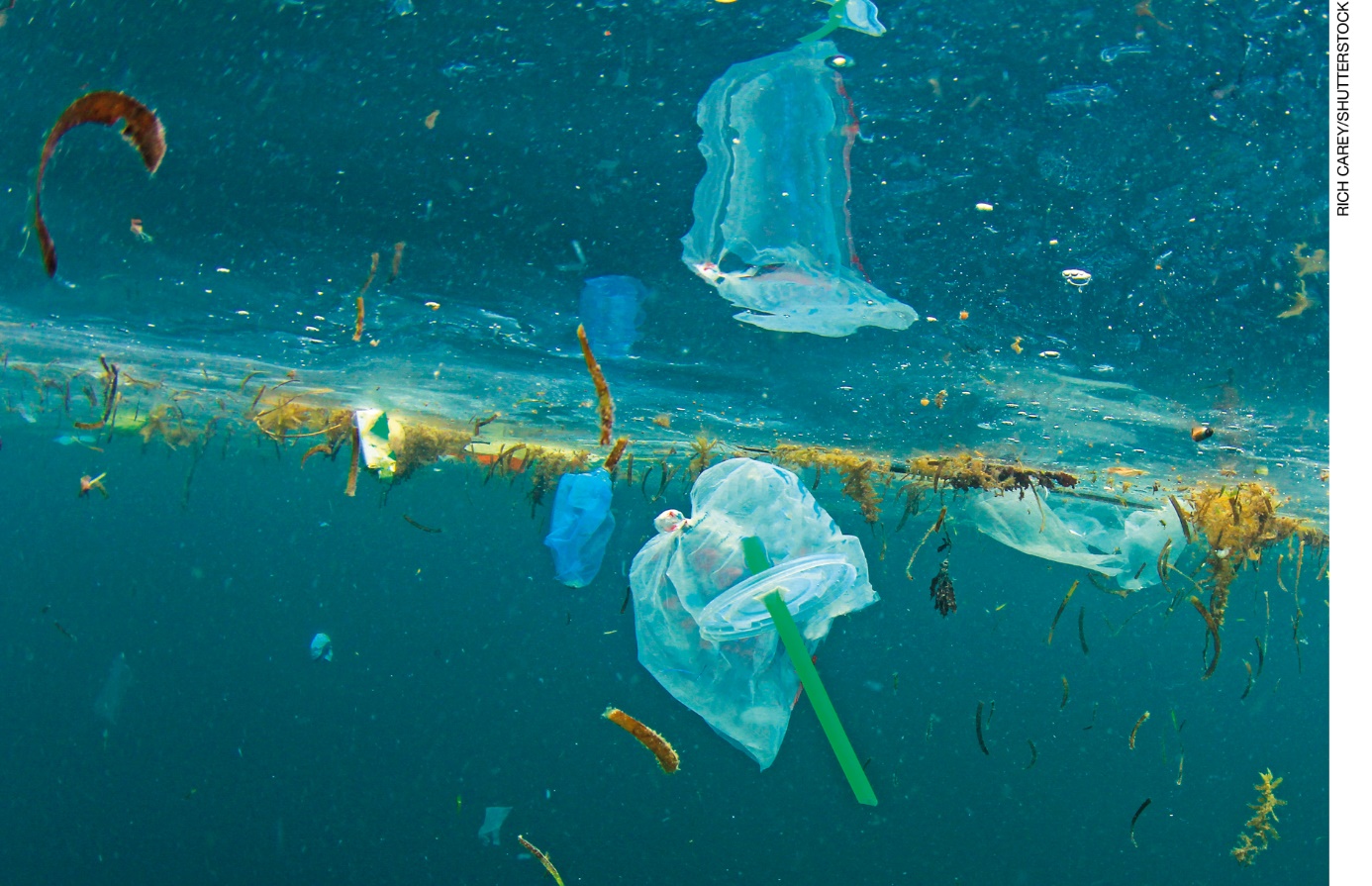 O QUE PODE ACONTECER COM OS SERES VIVOS DESSE LOCAL?_______________________________________________________________________________________________________________________________________________________________________________________________________________NOME: _________________________________________________________________TURMA: __________________________________  DATA: ________________________LUZ SOLARSOLPLANTASA)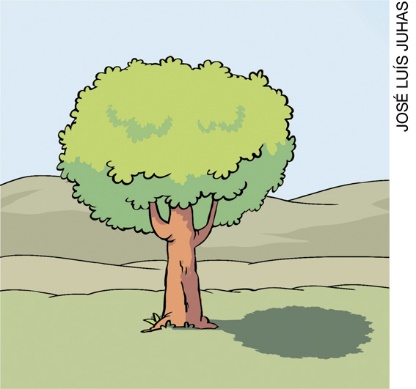 PERÍODO DO DIA:___________________TAMANHO DA SOMBRA:(    ) CURTA.(    ) LONGA.B)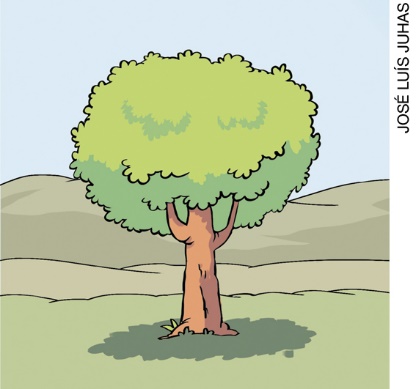 PERÍODO DO DIA: ______________TAMANHO DA SOMBRA:(    ) CURTA.(    ) LONGA.A) 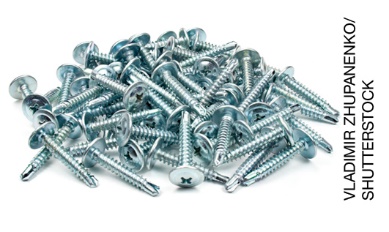 C)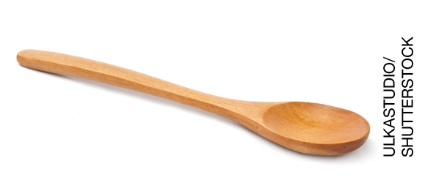 B) 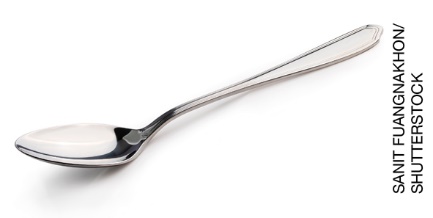 D) 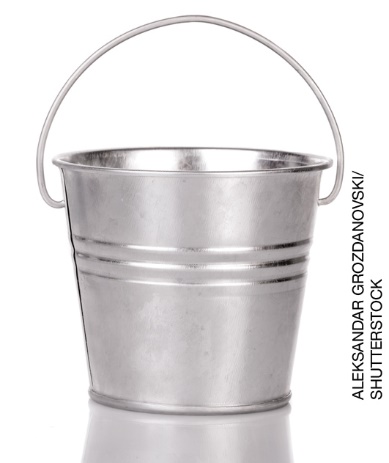 